Dominican RepublicDominican RepublicDominican RepublicDominican RepublicJanuary 2024January 2024January 2024January 2024MondayTuesdayWednesdayThursdayFridaySaturdaySunday1234567New Year’s DayEpiphany89101112131415161718192021Our Lady of Altagracia22232425262728293031Duarte’s BirthdayNOTES: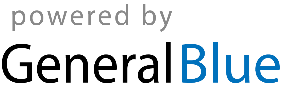 